    桃園市進出口商業同業公會 函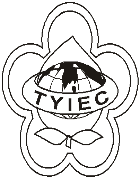          Taoyuan Importers & Exporters Chamber of Commerce桃園市桃園區中正路1249號5樓之4           TEL:886-3-316-4346   886-3-325-3781   FAX:886-3-355-9651ie325@ms19.hinet.net     www.taoyuanproduct.org受 文 者：各會員 發文日期：中華民國111年1月24日發文字號：桃貿豐字第111016號附    件：隨文主   旨：有關印度政府重啟COVID-19 Helpdesk服務臺，協助進出口廠商解決貿易問題事，請查照。說   明：     ㄧ、依據經濟部國際貿易局111年1月22日貿雙一字第1117002456號函辦理。     二、依據駐印度代表處經濟組111年1月20日竺經字第1110001005號函辦理(如附件)。     三、印度商工部對外貿易局(DGFT)前於110年4月首次啟動COVID-19 Helpdesk服務臺，近日通知已重新恢復服務，協助廠商解決貿易問題，並將密切注意與進出口許可、通關延遲、進出口文件、銀行事務等相關問題。此外，廠商可在DGFT網站提交需要協助的問題，並可隨時追蹤處理情形。理事長  簡 文 豐